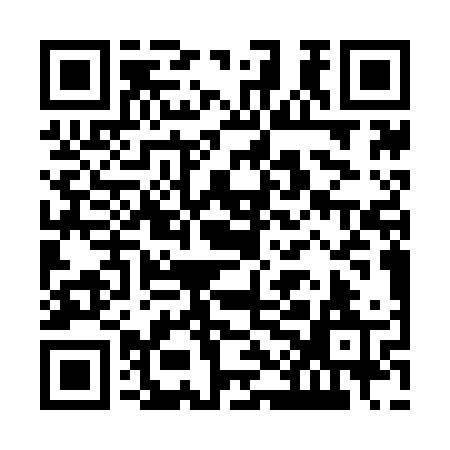 Prayer times for Point Fortin, Trinidad And TobagoWed 1 May 2024 - Fri 31 May 2024High Latitude Method: NonePrayer Calculation Method: Muslim World LeagueAsar Calculation Method: ShafiPrayer times provided by https://www.salahtimes.comDateDayFajrSunriseDhuhrAsrMaghribIsha1Wed4:365:4912:043:186:197:282Thu4:355:4912:043:186:197:283Fri4:355:4812:033:196:197:284Sat4:345:4812:033:196:197:285Sun4:345:4812:033:196:197:296Mon4:345:4712:033:206:197:297Tue4:335:4712:033:206:197:298Wed4:335:4712:033:216:207:299Thu4:325:4712:033:216:207:3010Fri4:325:4612:033:226:207:3011Sat4:325:4612:033:226:207:3012Sun4:315:4612:033:226:207:3113Mon4:315:4612:033:236:217:3114Tue4:315:4512:033:236:217:3115Wed4:305:4512:033:246:217:3216Thu4:305:4512:033:246:217:3217Fri4:305:4512:033:246:217:3218Sat4:295:4512:033:256:227:3319Sun4:295:4512:033:256:227:3320Mon4:295:4512:033:266:227:3321Tue4:295:4412:033:266:227:3422Wed4:285:4412:033:266:237:3423Thu4:285:4412:033:276:237:3424Fri4:285:4412:043:276:237:3525Sat4:285:4412:043:276:237:3526Sun4:285:4412:043:286:247:3527Mon4:285:4412:043:286:247:3628Tue4:285:4412:043:296:247:3629Wed4:275:4412:043:296:247:3630Thu4:275:4412:043:296:257:3731Fri4:275:4412:043:306:257:37